المقدمة :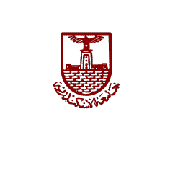 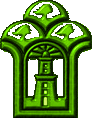 "البناء العاملي لدافعية الإنجاز وأثرها على  نتائج لاعبي رفع الأثقال بالعراق ""Factorial construction for the achievement motivation their effects on the results of players weightlifting of Iraq"بحث مقدم من قبلحيدر كاظم عبد الزهرة الحطيطاويمدرس مساعد بكلية التربية البدنية وعلوم  الرياضة – جامعة ميسانضمن متطلبات الحصول على درجة دكتوراه الفلسفة في التربية الرياضية إشراف1437هـ - 2015م       م.د /  ســـحر الــــسيد ابو الــــعلا                  مـــدرس  بقـــسم العـــلوم والـــتربوية         والنـــــفسية والاجتــــماعية كلية             التربية الرياضية للبنات              بجامعة الاسكندريةأ.د / منى محمود عبد الحـليم   اســتاذة علم الــــنفس رياضي بقــــــسم   العلوم التربوية والنفسية  والاجتماعيةكلية التربية الرياضية للبنات بجامعة الاسكندرية                                                       